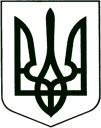                                                       У К Р А Ї Н А                                  КОРЮКІВСЬКА МІСЬКА РАДАКорюківський районЧернігівська областьР І Ш Е Н Н Я(восьма сесія сьомого скликання)09 серпня 2017 року      м. КорюківкаПро дозвіл на виготовлення документації із землеустрою Розглянувши заяви фізичних та юридичних осіб та додані матеріали, враховуючи рекомендації постійної комісії міської ради з питань житлово-комунального господарства, регулювання земельних відносин, будівництва та охорони навколишнього природного середовища, керуючись ст.ст. 12,           79-1, 89, 116, 118, 120, 121, 122, 186 Земельного кодексу України, ст.ст. 25, 55 Закону України «Про землеустрій», ст. 26 Закону України «Про місцеве самоврядування в Україні»,міська рада в и р і ш и л а :1. Дати дозвіл на виготовлення технічної документації із землеустрою щодо встановлення (відновлення) меж земельної ділянки в натурі (на місцевості), що посвідчує право власності на земельну ділянку:- для будівництва і обслуговування жилого будинку, господарських будівель і споруд (присадибна ділянка), (КВЦПЗ 02.01.):- Косенчук Тамарі Олександрівні (зареєстрована за адресою:                 вул. Молодіжна, 13, с. Сядрине) та Ткаченку Дмитру Олександровичу (зареєстрований за адресою: вул. Жуковського, 1, гуртожиток) площею орієнтовно 0,16 га, яка розташована за адресою: вул. Молодіжна, 13,                        с. Сядрине.- Смаглюк Раїсі Андріївні (зареєстрована за адресою: Г.Білого, 61,               с. Сядрине) площею орієнтовно 0,25 га, яка розташована за адресою:                    вул. Білого генерала, 61, с. Сядрине.- Шах Тетяні Сергіївні (зареєстрована за адресою: вул. Шевченка, 57, с. Сядрине) площею орієнтовно 0,25 га, яка розташована за адресою: вул. Білого генерала, 28, с. Сядрине.- Шах Наталії Миколаївні (зареєстрована за адресою: вул. Робоча, 4, с. Сядрине) площею орієнтовно 0,25 га, яка розташована за адресою: вул. Робоча, 4, с. Сядрине.- Кукуюк Володимиру Івановичу (зареєстрований за адресою: вул. Молодіжна, 4, кв. 2, с. Сядрине) площею 0,1788 га, яка розташована за адресою: вул. Шевченка, 9, с. Сядрине, кадастровий номер земельної ділянки 7422488700:01:002:0132.- Джим Ганні Тимофіївні (зареєстрована за адресою: вул. Шевченка, 6, с. Сахутівка) площею орієнтовно 0,25 га, яка розташована за адресою: вул. Шевченка, 3, с. Сахутівка.2. Дати дозвіл на виготовлення технічної документації із землеустрою щодо встановлення (відновлення) меж земельної ділянки в натурі (на місцевості) для передачі в оренду:- для будівництва і обслуговування жилого будинку, господарських будівель і споруд (присадибна ділянка), (КВЦПЗ 02.01.):- Симончук Наталії Анатоліївні (зареєстрована за адресою: вул. Паркова, 60, м. Корюківка) площею орієнтовно 0,25 га, яка розташована за адресою: вул. Зарічна, 12, с. Бреч.- для будівництва і обслуговування будівель торгівлі (КВЦПЗ 03.07.): - ФОП Грось Аліні Сергіївні (зареєстрований за адресою:                               вул. Українська, 19, м. Корюківка) площею 0,0510 га, яка розташована за адресою:  вул. Патріотів, 33, м. Корюківка, кадастровий номер земельної ділянки 7422410100:01:002:1648.3. Дати дозвіл на розробку проекту землеустрою щодо відведення земельної ділянки для передачі її безоплатно у власність:- для будівництва і обслуговування жилого будинку, господарських будівель і споруд (присадибна ділянка), (КВЦПЗ 02.01.):- Аноп Лідії Трохимівні (зареєстрована за адресою: вул. Гагаріна, 9, с. Забарівка) площею орієнтовно 0,25 га, яка розташована за адресою: вул. Гагаріна, 9, с. Забарівка.- Мироненку Володимиру Олександровичу (зареєстрований за адресою: вул. Українська, 49, м. Корюківка) площею 0,0600 га, яка розташована за адресою: вул. Садова, 89-Д, м. Корюківка, кадастровий номер земельної ділянки 7422410100:01:002:1368.- Васіповій Катерині Анатоліївні (зареєстрована за адресою: вул. П.Лісового, 25, с. Бреч) площею орієнтовно 0,25 га, яка розташована за адресою: вул. Петра Лісового, 25, с. Бреч.- Мірошниченко Тамарі Михайлівні (зареєстрована за адресою: вул. Польова, 15, м. Корюківка) площею орієнтовно 0,10 га, яка розташована за адресою: вул. Шевченка, м. Корюківка.- Науменку Володимиру Борисовичу (зареєстрований за адресою: вул. Соборна, 45, м. Корюківка) площею 0,10 га, яка розташована за адресою: вул. Шевченка, м. Корюківка.- Довгаль Валентині Олександрівні, (зареєстрована за адресою: проспект Перемоги, 162, кВ. 6) площею орієнтовно 0,10 га, яка розташована за адресою: вул. Воїнів Інтернаціоналістів, 35, м. Корюківка.- Сидоренко Марині Володимирівні (зареєстрована за адресою: вул. Воїнів Інтернаціоналістів, 30, м. Корюківка) площею орієнтовно 0,10 га, яка розташована за адресою: вул. Воїнів Інтернаціоналістів, м. Корюківка.- Стельмаху Миколі Юрійовичу (зареєстрований за адресою: вул. Набережна, 16, м. Корюківка) площею орієнтовно 0,25 га, яка розташована за адресою: вул. Миколи Лущика, 11, с. Тютюнниця.- Патенок Вірі Кирилівні (зареєстрована за адресою: вул. Мирна, 21, м. Корюківка) площею орієнтовно 0,10 га, яка розташована за адресою: вул. Мирна, 19, м. Корюківка.- для ведення особистого селянського господарства (КВЦПЗ 01.03.):	- Шах Тетяні Сергіївні (зареєстрована за адресою: вул. Шевченка, 57, с. Сядрине) площею орієнтовно 0,55 га, яка розташована за адресою: вул. Білого генерала, 28, с. Сядрине.	- Аноп Лідії Трохимівні (зареєстрована за адресою: вул. Гагаріна, 9, с. Забарівка) площею орієнтовно 0,50 га, яка розташована за адресою: вул. Гагаріна, 9 А, с. Забарівка.	- Косенчук Тамарі Олександрівні (зареєстрована за адресою:                 вул. Молодіжна, 13, с. Сядрине) площею орієнтовно 0,16 га, яка розташована за адресою: с. Сядрине.	- Самойлову Андрію Сергійовичу (зареєстрований за адресою: вул. Кошового, 39 Л, м. Корюківка) площею орієнтовно 0,04 га, яка розташована за адресою: вул. Кошового, 39 Л, м. Корюківка.для будівництва індивідуальних гаражів (КВЦПЗ 02.05.):Мостовичу Віктору Володимировичу (зареєстрований за адресою: вул. Л.Українки, 6, м. Корюківка) площею 0,01 га, яка розташована за адресою: вул. Франка, гараж № 93, м. Корюківка.5. Фактичний розмір та місце розташування земельних ділянок, на які відповідно до вимог чинного законодавства Корюківською міською радою надаються дозволи на їх оформлення у власність чи користування, встановлюється та затверджується після виготовлення відповідних проектів землеустрою. 6.Зобов’язати фізичних та юридичних осіб укласти договори на виконання робіт по розробці документації із землеустрою та подати розроблені документації із землеустрою на сесію Корюківської міської ради для прийняття рішення про надання земельних ділянок у власність чи користування.7. Контроль за виконанням даного рішення покласти на постійну комісію міської ради з питань житлово-комунального господарства, регулювання земельних відносин, будівництва та охорони навколишнього природного середовища.Міський голова                                                                             Р.Р. Ахмедов